Minor Circulaire Economie (minor CIEC)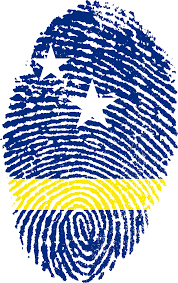 Deze vooraanmelding geeft aan dat je interesse hebt in de minor CIEC. Mail het ingevulde formulier naar Michel ter Brake m.j.h.terbrake@saxion.nl. De eerste 24 studenten waarvan het vooraanmeldingsformulier is ontvangen, worden uitgenodigd voor de voorlichting. Tijdens de voorlichting wordt de procedure nader toegelicht. De officiële aanmelding moet voor Saxion studenten via BISON, minor m.1136 en voor alle andere studenten via de website www.kiesopmaat.nlN.B. het insturen van het vooraanmeldingsformulier/ het inschrijven voor de minor CIEC via Kies op Maat/ Bison betekent niet dat je al definitief bent geplaatst voor de minor CIEC en dat de minor voor jou dus doorgaat. Voor meer informatie over de procedure wordt verwezen naar het blokboek van de minor CIEC!AVG:Ad 1: in het kader van de AVG-wetgeving is toestemming van jou nodig voor het (openbaar) maken en vermenigvuldigen van foto's en/ of video's van jezelf tijdens de minor CIEC. Dit beeldmateriaal wordt uitsluitend gebruikt voor online en offline communicatie- en media-uitingen van Saxion en /of de onderwijspartner van Saxion op Curaçao (The University Of The Dutch Caribbean: UDC). Dit beeldmateriaal wordt gebruikt voor de minor CIEC en wordt niet doorverkocht aan derden of voor andere doeleinden gebruikt. Ad 2: in het kader van de AVG-wetgeving is toestemming van jou nodig voor het delen van je gegevens met andere studenten die óók deze minor willen volgen in dezelfde periode.studentstudentstudentvoor en achternaam..woonadres..postcode en woonplaats..school e mail..privé e mail..telefoon..studentnummer..schoolnaam van je school..opleiding..momentele studieplaats..Minor CIECik wil naar:CuraçaoIn de periodeSeptember 2023 / Februari 2023 ….AVGIk geef Saxion en/of de onderwijspartner van Saxion op Curaçao (The University Of The Dutch Caribbean: UDC):Wel/ geen toestemming voor datgene dat hierboven staat geschreven onder ad 1 van het kopje AVG.Wel/ geen toestemming voor datgene dat hierboven staat geschreven onder ad 1 van het kopje AVG.Ik geef Saxion:Wel/ geen toestemming voor datgene dat hierboven staat geschreven onder ad 2 van het kopje AVG.Wel/ geen toestemming voor datgene dat hierboven staat geschreven onder ad 2 van het kopje AVG.